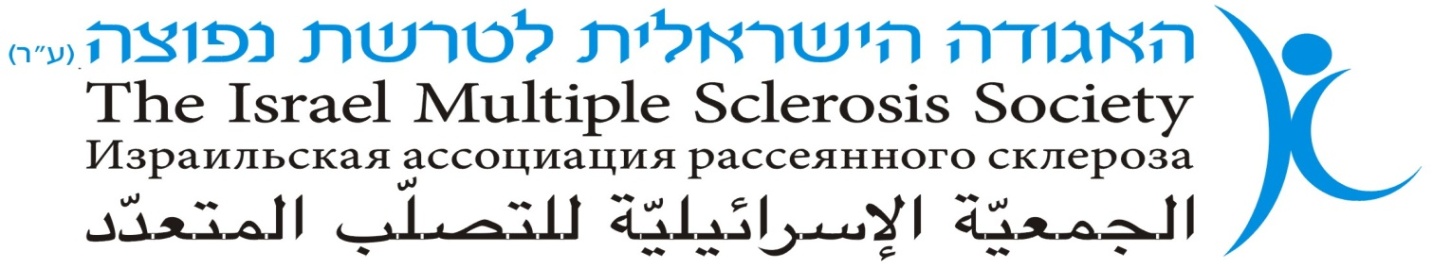 נופש האגודה 26/10/15-29/10/15–בחסות חב' טבע – שנה שבעה עשרההנופש הוא- שירות לציבור באדיבות חברת טבע.השירות ניתן באופן בלתי תלוי ולא משפיע על תכני הנופש.השנה במסגרת הנופש כפי שנעשה בשנתיים האחרונות אנו מקיימים יום עיון ואפשר להירשם ולהגיע רק ליום העיון.ההרשמה תיסגר ב- 14.9.15 אנא שילחו את כל הטפסים בזמן.יום העיון במסגרת הנופש- ביום רביעי  28.10.15  – טופס נפרד !יום עיון במסגרת הנופש 28.10.15 , יום ד' חברים שאינם יכולים להגיע ל- 4 ימים, יכולים להגיע ללילה אחד בלבד – 
ליום העיון או לאחה''צ וערב – 28.10.15 יום רביעי – עזיבה יום חמישי ב-29.10.15נשמח מאוד לראות את כולכם ל- 4 ימים ואת כל השאר ללילה אחד או רק ליום העיון. 
הנופש הוא זמן נפלא ליהנות ולהיפגש עם חברים ותיקים-חדשים.
טופס יום העיון מיועד לחברים המגיעים ליום העיון בלבד, ולא לשאר המשתתפים בנופש.למשתתפים בנופש טפסים אחריםלשמוררישום עד ל- 14.9.15נופש 26.10.15-29.10.15 יום שני עד יום חמישי "בית קיי" נהריה – שנה שבעה עשרההחל מיום שני- 26.10.15 ומסתיים ביום חמישי 29.10.15.הנופש בחסות חב' טבע, חברות מסחריות ותורמים פרטים.הנופש הוא- שירות לציבור באדיבות חברת טבע.השירות ניתן באופן בלתי תלוי ולא משפיע על תכני הנופש.חברים יקרים,לאור הפניות הרבות של כל החברים ולמרות הקשיים הרבים אנו שמחים להודיעכם שנקיים גם השנה נופש בן 4 ימים (3 לילות) ב"בית קיי" בנהריה. "בית קיי" הוא המקום היחידי בארץ שכל חדריו והשטחים הציבוריים שלו מותאמים לאנשים עם צרכים מיוחדים וניתן להגיע לשם בקבוצה גדולה מאורגנת. אין מלונות היכולים ומתאימים למספר כה רב של אנשים עם צרכים מיוחדים.הנופש כולל אירוח בתנאי פנסיון מלא למשך 4 ימים - 3 לילות, תוכניות בידור, הרצאות וערבי הווי.אפשר להיכנס לבריכה עם כיסא גלגלים ויש מתקן מיוחד המאפשר כניסה למים.מטבח "בית קיי" הוא כשר בהתאם להוראות הרבנות הראשית בנהריה.הנופש מיועד לחברים בלבד ולבן הזוג או מלווה אחד בלבד, וללא ילדים.     האגודה הזמינה מקום ל- 200 חברים ולבני זוגם בלבד לנופש זה. הרישום לנופש ייסגר 
    ב- 14/9/15, לא יתקבלו טפסי רישום לאחר תאריך זה.תוכנית הנופש – גייסנו עבורכם תוכנית מאלפת ומעניינת, ובתוכה גם את יום העיון עם הרצאות מאלפות ע"י רופאים, מגדולי המומחים בארץ.רישום עד ל- 14/9/15דרכי הגעה לנופש: הצעתנו היא: רכבת ישראל מגיעה לנהריה ותחנת הרכבת נמצאת 5 דקות מבית קיי.
לאחר בירורים עם הנהלת רכבת ישראל, נאמר לי :

א. "כל אדם עם כסא גלגלים, יכול לטלפן יום/יומיים לפני הנסיעה, להזמין מקום ועזרה, אנשי רכבת ישראל יעזרו לכל אדם לעלות לקרון המתאים".
הנסיעה נעימה ומקסימה.
ב. בהגיעכם לנהריה ישנה אפשרות לקחת מונית לבית קיי בעלות של 10-12 ש"ח.
ג. לתושבי ירושלים, יכולים אתם להתקשר למרגלית לב, רכזת קבוצת התמיכה בירושלים שברוב נדיבותה תעזור ותנסה לארגן הסעות על ידי "יד שרה", עלות הנסיעה לבית קיי על ידי "יד שרה" תשולם על ידי הנוסעים (האגודה אינה יכולה לסבסד הסעות אלו) שיחלקו ביניהם את מחיר הנסיעה.
מרגלית לב: 02-6407114; 054-4388082.
ד. תושבי קריית גת, אשקלון והדרום, יכולים לפנות לגב' שימחה הירש, רכזת קבוצת אשקלון, שתנסה לארגן הסעה מאורגנת לבית קיי. הנוסעים ישתתפו בעלות ההסעה (האגודה אינה יכולה לסבסד הסעות אלו).
שמחה הירש: 08-6711751; 050-5830583.
ה. כמו כן, אנו נשלח אליכם שבועיים מראש את רשימת המשתתפים והטלפונים, אנו מציעים ומבקשים מהחברים המגיעים לנופש לצרף אליהם חברים אחרים.
ו. אנו ממליצים לכולם לנסות ולתאם ולהגיע ברכבת ישראל, הנסיעה מקסימה, נעימה ומהירה.הערה:  א. אנא מלאו את כל הטפסים ושילחו לאגודה – קשה לנו להתקשר לכל חבר/ה ולהזכירם  לשלוח טפסים ששכחו למלא !!  ב. היות שמספר החדרים בקומה א' לא מרובים אנו מאוד מבקשים, באם אתם יכולים  לשהות בקומה ב' – רשמו זאת, כדי שחברים שצריכים קומה א' יוכלו להגיע !!! תשלומים  ניתן לשלם את מחיר הנופש ב- 8 תשלומים. חשוב מאוד לציין שאנו משלמים כבר ב-14/9/15  ל"בית קיי" מקדמה של 50%.                באם יהיו ביטולים אנו נחזיר 2/3 מהתשלום עד ל- 05.10.15 בלבד.
 לאחר מכן לא נוכל לצערנו להחזיר את התשלום. אנא קחו זאת לתשומת לבכם בעת ההרשמה!הערה: לחברים המתקשים לשלם ב - 8 תשלומים אנא הגישו בקשה בכתב עםטופסי הרישום ואנו נעשה כמיטב יכולתנו. אנו מקווים שתצטרפו לנופש ותיהנו ממנו ואנו מקווים לראות אתכם בנופש.                                                                                      בתודה ובברכה,  ג'נין ווסברג- מנכ"לחברים יקרים,אנו רוצים להזכירכם שאנו האגודה, ובית קיי - בית הארחה, אין ברשותנו, ואיננו יכולים לספק אביזרי עזר.לאלו הזקוקים לאביזרי עזר כגון: אביזרי רחצה, ישיבה, מקלות/ הליכונים וכסאות גלגלים – אנא הביאו עמכם!מניסיון העבר – הנופש בבית קיי, שמתקיים בכל שנה מזה שלוש עשרה שנים – ועל כן אנו ממליצים בחום לאנשים המתקשים בהליכה והמשתמשים בהליכון ומקל בביתם,- אנא הביאו את כסאות הגלגלים שברשותכם או השכירו זאת לתקופה קצרה מאגודת "יד שרה" במקום מגורכם (ההשכרה היא ללא תשלום, שיק ערובה בלבד המוחזר לכם בעת החזרת ציוד העזר).המרחקים אינם קטנים, וכיסא הגלגלים יפתור הליכה מעייפת ותסכול.                                                                                                בתודה ובברכה,    צוות האגודה.כבכל שנה, יינתנו טיפולים לכל החברים 
ע"י מטפלים ממכללת רידמןהרישום מסתיים ב- 14/9/1528242שעות יום עיון לדוברי כל השפות יום עיון לדוברי ערבית 14:45-15:20כיבוד- קפה ועוגה  עמדת הקפה נסגרת ב- 15:2016:30-17:00- 
כיבוד,  קפה ועוגה15:30-16:30הרצאה בעברית – מבוא לרפואה טבעית עפ"י הרמב"ם – 
מהי המחלה ? מה הגישה לריפוי מחלות ?
מהם עקרונות התזונה של הרמב"ם ? 
כיצד נשפר ספיגת מינרלים וויטמינים ?- 
ד"ר גיל יוסף שחר  ( M.D )- מנהל המרכז לרפואת הרמב"ם, מומחה לרפואה תזונתית וניקוי רעלים.17:00-18:00-ד"ר חנא רואשדה – טיפולים חדשים 16:30-16:45שאלות ותשובות 18:00-18:15-
 שאלות ותשובות 16:30-17:15הרצאה-  דיאלוג בין שני סוגי שיח – חשיבה חיובית – בין תאוריה למעשה-הוארי אימאן18:30-20:00סדנא בערבית – העצמה ושחרור – העצמת פרטים ושחרור על ידי פעילות חווייתית ויצירתית-
 אימאן הוארי 17:15-17:30שאלות ותשובות 17:30-18:30הרצאה- מערכת העצבים , מבנה מערכת העצבים, אופן פעולתה וכיצד נוכל לשלוט ולאזן אותה ולעודד תהליכי ריפוי ?ד"ר גיל יוסף שחר  ( M.D )- מנהל המרכז לרפואת הרמב"ם, מומחה לרפואה תזונתית וניקוי רעלים.18:30-18:45שאלות ותשובות 18:45-19:45הרצאה בעברית- ד"ר חנא רואשדה – טיפולים חדשים   19:45-20:15פאנל שאלות ותשובות כל נותני ההרצאות + ד"ר רוני מילוא.20:15-21:15ארוחת ערב20:15-21:15  -ארוחת ערב 21:30-22:30חבורת הבוסתנאים- שירים וריקודים21:30 -הופעה בערבית – ישלח בהמשך 